Б О Й О Р О Ҡ                                                                Р А С П О Р Я Ж Е Н И Е26 сентябрь 2017 й.                             № 33                       от 26 сентября 2017 г.  О внесении изменений  в распоряжение № 20  от 22.06.2017 года. Внести изменения в состав комиссии аукциона по закупке товаров, работ и услуг для администрации сельского поселения Юмашевский сельсовет. Председатель единой комиссии  - Салимгареева Рамила ХарисовнаЧлены комиссии:     1. Гарифуллина Ильсияр Фаукатовна,                                   2. Ахметгареева Рида Зифировна,                                   3. Газизова Зиля Фагимовна.Секретарь комиссии:  Хамидуллина Гульшат Ренатовна.Глава сельского поселения                                                 Р.Х.Салимгареева                                                 БАШҠОРТОСТАН  РЕСПУБЛИКАҺЫСАҠМАҒОШ  РАЙОНЫ муниципаль районЫНЫҢ   ЙОМАШ АУЫЛ СОВЕТЫ АУЫЛ  БИЛӘмӘҺЕ  ХАКИМИӘТЕ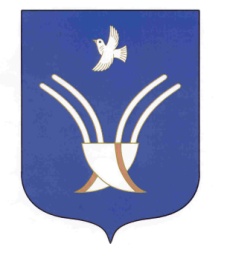 Администрация сельского поселения Юмашевский сельсоветмуниципального района Чекмагушевский район Республики Башкортостан